Hiermit bevollmächtigen wir die J. Dahmen GmbH & Co. KG für die nachstehend genannte Sendung ein Ausfuhrbegleitdokument (ABD) im ATL@S – System zu erstellen:Pflichtangaben Anmeldedaten entnehmen Sie bitte der beigefügten HandelsrechnungWir bestätigen/geben folgende Informationen:Der PKW/LKW beinhaltet keine ozonabbauenden StoffeDie Zolltarifnummer wird durch die Spedition J. Dahmen GmbH & Co. KG nach bestem Wissen und Gewissen ermittelt.Die Erstellung einer EUR.1 & Unterschrift in Vollmacht wird beauftragt & genehmigt. (ggf. streichen)Bitte auswählen wie der PKW/LKW ausgeführt wird:  Der PKW/LKW fährt auf eigener Achse 		   Der PKW/LKW wird verladenBitte auswählen welche Motorart vorliegt:  Dieselmotor		   Ottomotor	           Elektroantrieb            HybridantriebSollten die geforderten Details nicht oder aber nur unrichtig angegeben worden sein, so übernehmen wir hierfür als Auftraggeber die uneingeschränkte Verantwortung und Haftung. Die 
J. Dahmen GmbH & Co. KG, welche auf Grundlage der aktuellen ADSp arbeitet, stellen wir gleichzeitig von etwaigen Schadenersatzansprüchen frei.Empfänger:	     EORI Nummer:	     Lieferbedingung:	EXW genannter Verladeort (gem. Incoterms 2010)Datum der Bereitstellung des Fahrzeugs:				     		Verladeort (sofern abweichend vom Rechnungssteller):		     Der PKW wurde durch uns unter http://auskunft.ezt-online.de/ezto/ auf etwaige Ausfuhrbeschränkungen (z.B. Kulturgüter, Dual-Use Güter) und Embargovorschriften ggf. auch durch Hilfe der BAFA (www.bafa.de/bafa/de/) geprüft.Es liegen keine Ausfuhrbeschränkungen in irgendeiner Art vor und dementsprechend sind keine Genehmigungen erforderlich. Für alle aus dieser Auftragserteilung entstehenden Kosten, Zölle, Steuern, Nacherhebungen etc., sowie für alle auf fehlerhaften oder ungenügenden Angaben beruhenden Folgen kommen wir als Auftraggeber auf.Auftraggeber / Firmenstempel / rechtsverbindliche UnterschriftAnlagen: 	  Handelsrechnung (zwingend erforderlich)         Ausfuhrgenehmigung (sofern erforderlich)    	  	  KFZ Schein	 Lieferantenerklärung (für EUR.1)	Sonstige      J. Dahmen GmbH & Co. KG
Dellenfeld 35, D-42653 SolingenTelefon 0212 / 23 22 3-0Telefax 0212 / 23 22 3-85export@jdc-logistik.dewww.jdc-logistik.de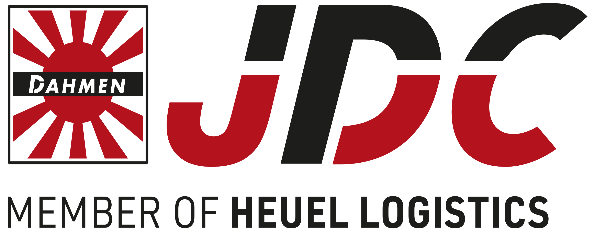 AusfuhrkennzeichenPKW / LKW BezeichnungFahrgestellnr.LeergewichtHubraumOrt / DatumAnsprechpartner